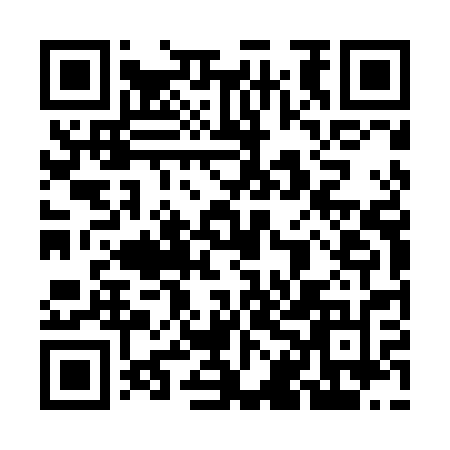 Ramadan times for Glinsk, PolandMon 11 Mar 2024 - Wed 10 Apr 2024High Latitude Method: Angle Based RulePrayer Calculation Method: Muslim World LeagueAsar Calculation Method: HanafiPrayer times provided by https://www.salahtimes.comDateDayFajrSuhurSunriseDhuhrAsrIftarMaghribIsha11Mon4:274:276:2112:083:595:565:567:4312Tue4:244:246:1812:074:015:585:587:4513Wed4:224:226:1612:074:025:595:597:4714Thu4:194:196:1412:074:046:016:017:4915Fri4:174:176:1112:074:056:036:037:5116Sat4:144:146:0912:064:076:056:057:5317Sun4:124:126:0712:064:086:066:067:5518Mon4:094:096:0412:064:096:086:087:5719Tue4:064:066:0212:054:116:106:107:5920Wed4:044:046:0012:054:126:126:128:0121Thu4:014:015:5712:054:146:136:138:0322Fri3:583:585:5512:054:156:156:158:0523Sat3:563:565:5312:044:166:176:178:0724Sun3:533:535:5012:044:186:196:198:0925Mon3:503:505:4812:044:196:206:208:1126Tue3:473:475:4612:034:206:226:228:1327Wed3:443:445:4312:034:226:246:248:1528Thu3:423:425:4112:034:236:266:268:1829Fri3:393:395:3812:024:246:276:278:2030Sat3:363:365:3612:024:266:296:298:2231Sun4:334:336:341:025:277:317:319:241Mon4:304:306:321:025:287:337:339:262Tue4:274:276:291:015:307:347:349:293Wed4:244:246:271:015:317:367:369:314Thu4:214:216:251:015:327:387:389:335Fri4:184:186:221:005:337:397:399:366Sat4:154:156:201:005:357:417:419:387Sun4:124:126:181:005:367:437:439:418Mon4:094:096:151:005:377:457:459:439Tue4:064:066:1312:595:387:467:469:4510Wed4:034:036:1112:595:397:487:489:48